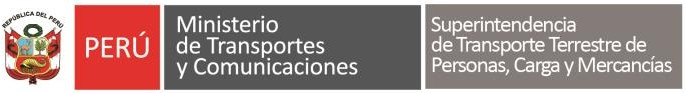 DECLARACIÓN JURADA DE CONOCIMIENTO DE LA POLÍTICA DEL SISTEMA DE GESTIÓN INTEGRADOYo (Apellidos y Nombres) 		, identificado con DNI N.º 	, ejerciendo el cargo de: 		, en la: (Órganos, Unidad o Área): 					, Sede: 	tiempo laborando en la SUTRAN (no llenar si no ha iniciado labores): 	. DECLARO BAJO JURAMENTO QUE:He recibido de la SUTRAN un ejemplar de la Política del Sistema de Gestión Integrado, aprobado por Resolución del Consejo Directivo N° 031-2018-SUTRAN/01.1.Conozco expresamente los lineamientos de los Sistemas de Gestión implementados en la SUTRAN: ISO 9001:2015 (Sistema de Gestión de la Calidad) e ISO 37001:2016 (Sistema de Gestión Antisoborno).                                                                                                                                                                                                                                                                                                                                                                                                                                                                                                                                                                                                                                                                                                                                                                                                                                                                                                                                                                                                                                                                                                                                                                                                                                                                                                                                                                                                                                                                                                                                                                                                                                                                                                                                                                                                                                                                                                                                                                                                                                                                                                                                                                                                                                                                                                                                                                                                                                                                                                                                                                                                                                                                                                                                                                                                                                                                                                                                                                                                                                                                                                                                                                                                                                                                                                                                                                                                                                                                                                                                                                                                                                                                                                                                                                                                                                                                                                                                                                                                                                                                                                                                                                                                                                                                                                                                                                                                                                                                                                                                                                                                                                                                                                                                                                                                                                                                                                                                                                                                                                                                                                                                                                                                                                                                                                                                                                                                                                                                                                                                                                                                                                                                                                                                                                                                                                                                                                                                                                                                                                                                                                                                                                                                                                                                                                                                                                                                                                                                                                                                                                                                                                                                                                                                                                                                                                                                                                                                                                                                                                                                                                                                                                                Me comprometo con cumplir con los principios y lineamientos de la Política del Sistema de Gestión Integrado que correspondan al ejercicio de mis funciones.Para lo cual, soy consciente que, de no cumplir con lo anteriormente expuesto, me someto a las acciones administrativas, civiles y/o penales que la SUTRAN pueda accionar en mi contra, de corresponder.Siendo, la Ciudad de: 	de fecha:     de	de 202   .………………………………………………….………………………………….…….FirmaNombre y Apellidos: …………………………………………………..……………….DNI:……………………………..………………………                                                                                                                                                                            Huella DigitalAv. Arenales 452 Jesús María- Lima,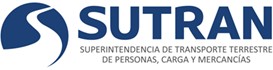 Perú(511) 200-4555www.gob.pe/sutran